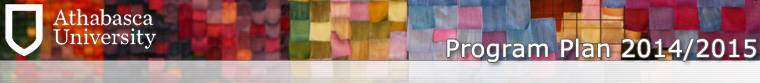 This program plan will assist you in planning your program. Please refer to the official regulations.

Please contact SCIS Advising for program planning assistance.